Развлечение «Расскажем Антошке о дорожных знаках» по ПДД в средней группеЦель: Формировать у детей желание соблюдать правила дорожного движения.Образовательные задачи:- Продолжать знакомить детей с правилами дорожного движения, дорожными знаками 
- Закреплять умение детей применять полученные знания в играх и повседневной жизни.- Довести до сознания детей, к чему может привести нарушение правил дорожного движения. 
- Обогащать и развивать словарный запас детей:  пешеходный переход,  светофор, дорожные знаки.Развивающие задачи: - Способствовать развитию внимательности, наблюдательности.- Формировать у детей желание соблюдать правила дорожного движения 
- Формировать дружеские отношения,  взаимопонимания, доброжелательности, инициативности, умение слушать товарища.Воспитательные задачи: -Воспитывать у детей культуру поведения на улицах и в транспорте. 
- Воспитывать желание делиться своими знаниями с другими детьми.Оборудование:Дорожные знаки:- «Пешеходный переход»;- «Велосипедная дорожка»;- «Осторожно «Дети»;- Подвижная игра «Светофор»- Музыкальное сопровождение.Предварительная работа:- Проведение познавательных занятий, бесед по ознакомлению с правилами дорожного движения.- Экскурсии к перекрёстку, пешеходному переходу.- Проведение подвижных игр и игр-эстафет.- Разучивание стихов песен о правилах дорожного движения.Ведущий:-Ребята мы живём с вами в большом, красивом поселке.  А как называется наш поселок?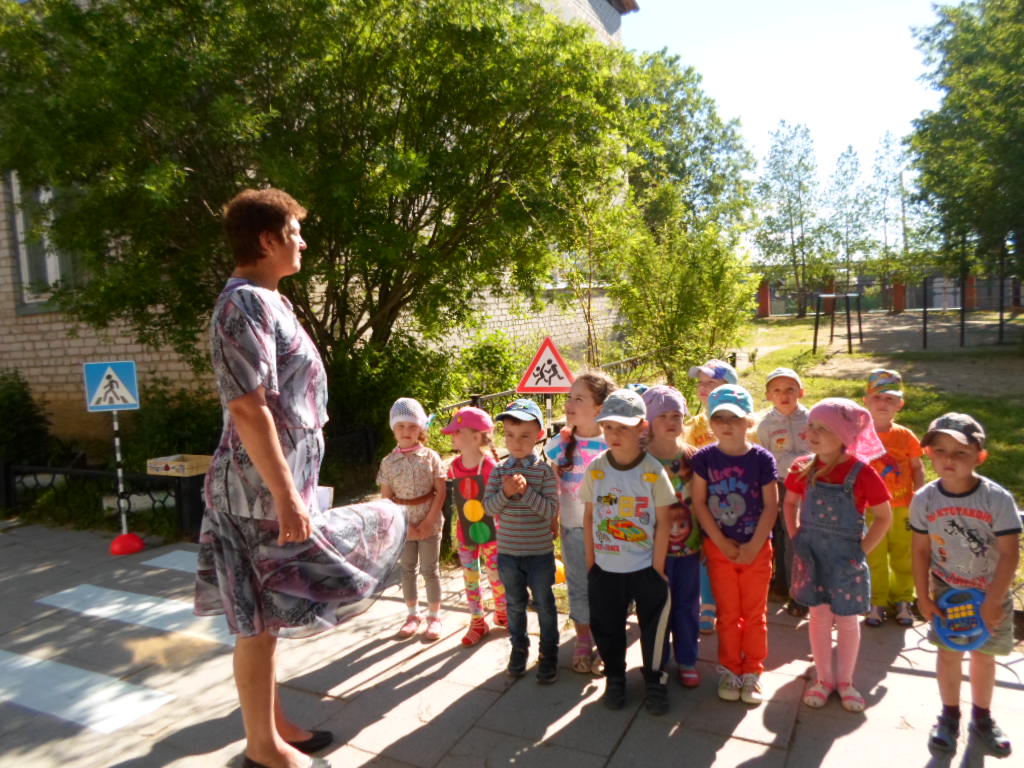 Дети:- ПелымВедущий:Как и в любом городе по улицам нашего поселка движется много разнообразного транспорта, и никто никому не мешает. Это потому, что есть строгие правила для водителей автомобилей и пешеходов. На дороге – множество правил,Кто, где едет, куда как идти.Их придумали, чтобы аварий,Не случилось с тобой в пути.Сегодня мы с вами отправимся в весёлое путешествие в страну дорожных знаков и правил.Вы ребята готовы?Дети: Да!Исполняется песня: «Мы едем-едем-едем в далёкие края»                                    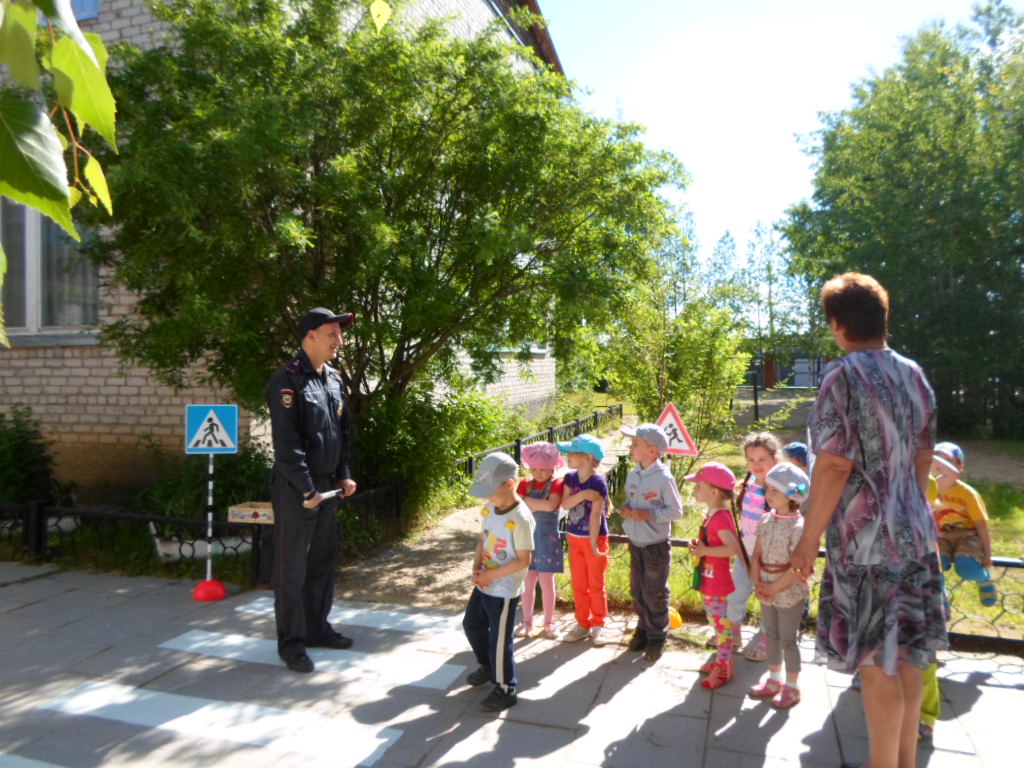 Инспектор ДПС: - Здравствуйте, ребята!  Я инспектор ДПС. Я слежу за порядком на дорогах. Вы знаете правила дорожного движения?Дети: - Знаем!Инспектор ДПС:  - Очень хорошо. Ваш детский сад находятся рядом с большой дорогой. Если мы внимательно прислушаемся, то услышим, как машины мчатся по ней.  Вам часто приходится переходить  дорогу, когда вы идёте в детский сад. Кто знает, как нужно переходить дорогу? Дети: Переходить улицу нужно держась за руку взрослого (мамы или папы). По пешеходному переходу.Появляется персонаж Антошка: (плачет) Ой, чуть под  машину не попал!                                           Инспектор ДПС: Кто это нарушает правила дорожного движения? 
Антошка: Это я, Антошка.                        
Инспектор ДПС: Ты где переходил дорогу, что чуть под машину не попал? 
Антошка: Где было удобно, там и перешёл!                                                         
Инспектор ДПС:  Ребята, он не знает правила дорожного движения, давайте мы его научим, чтобы не случилась с ним беда!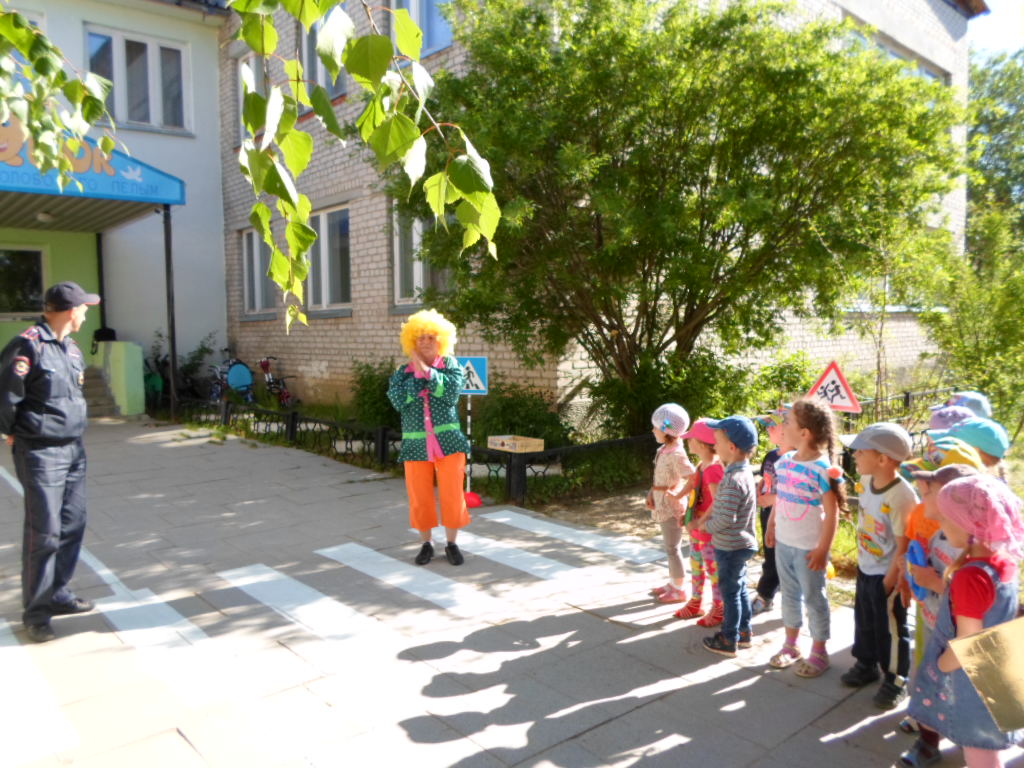 Ведущий:Дорожные знаки на страже порядка стоят.Наши дети правила знают и их соблюдают,И  тебе Антошка знаки мы покажем,И все о знаках и правилах  расскажем.1 ребёнок: АринаЕсли ты спешишь в путиЧерез улицу пройти,Там иди, где весь народ,Там, где знак есть переход.Что такое переход?Это знает каждый кот!Уважают эти знакиДаже кошки и собаки!Игра: «Переходим дорогу».Дети под музыку гуляют, бегают, меняя движение по «тротуару», когда музыка перестаёт звучать - находят себе пару и переходят дорогу по «Зебре».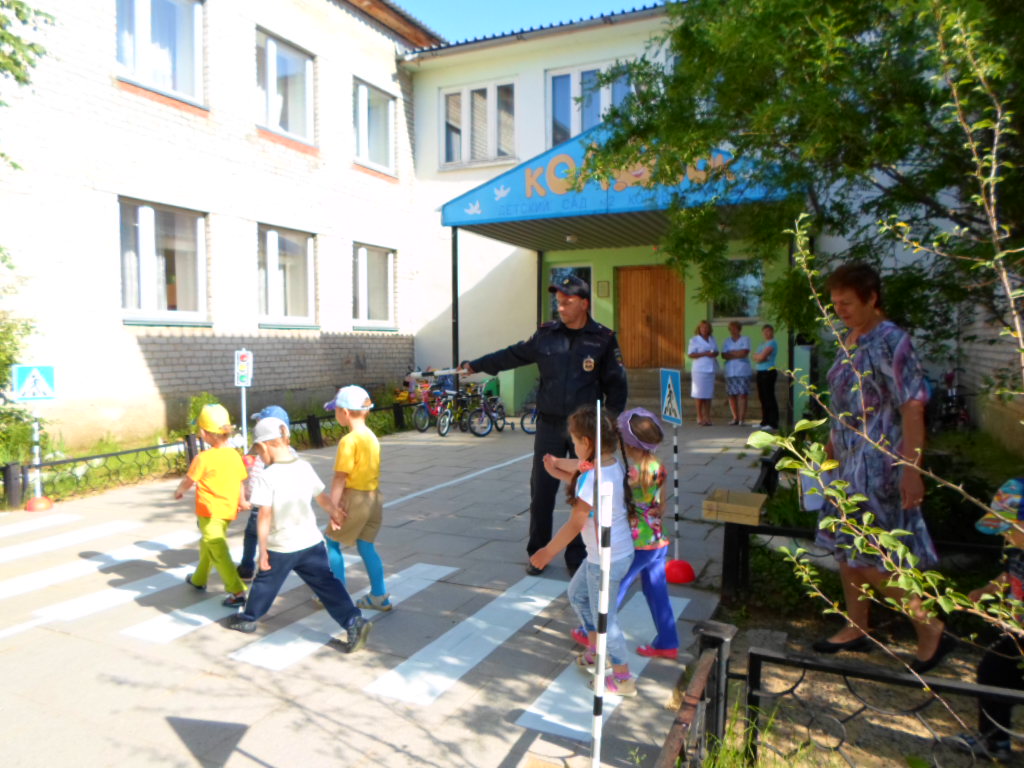 Инспектор ДПС:Как называется  дорога для пешеходов? (тротуар) Как называется дорога для автомобилей? (проезжая часть)Для чего нужен пешеходный переход? (Чтобы перейти дорогу)Где нужно ждать автобус? (на остановке)Как нужно вести себя в общественном транспорте? (не кричать, не бегать, не высовывать голову из окна, не  разговаривать с водителем)Где можно играть детям?Почему нельзя играть на проезжей части?Назовите наземный вид транспорта;    - воздушный      - водный Какого цвета сигналы у светофора?Что нужно делать на красный и желтый сигнал светофора? (Стоять)Что нужно делать на зеленый сигнал светофора? (Переходить дорогу)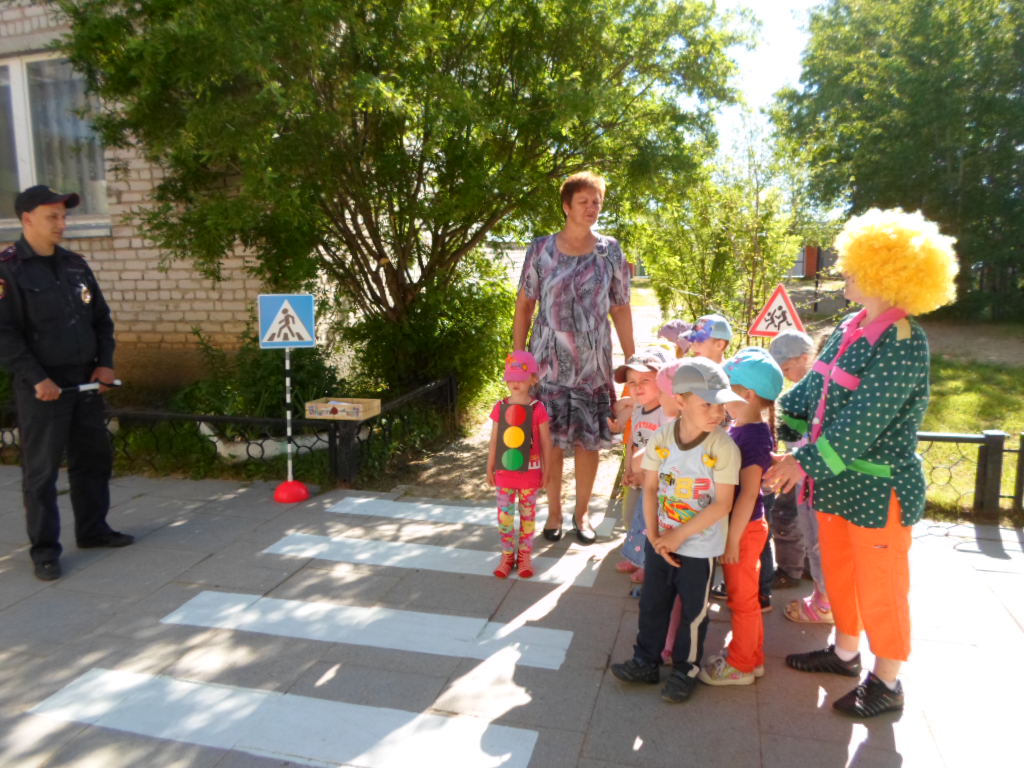 2 ребенок: Лера. СВстали мы на переходе, 
Перед нами светофор. 
И при всем честном народе, 
Смотрит он на нас в упор. 
Красный глаз его открылся, 
Значит, хочет он сказать: 
Как бы ты не торопился, 
Должен ты сейчас стоять! Вот мигает желтым глазом. 
Приготовься, говорит! 
Как закрою этот – разом, 
Будет третий глаз открыт. Третий глаз горит зеленым, 
Все машины встали в ряд. Можем мы идти, Алена, 
Мама с папой говорят.Игра:   СветофорКруг красного цвета - стоят на местеКруг желтого  цвета - хлопают в ладошиКруг зеленого цвета - идут на местеИнспектор ДПС: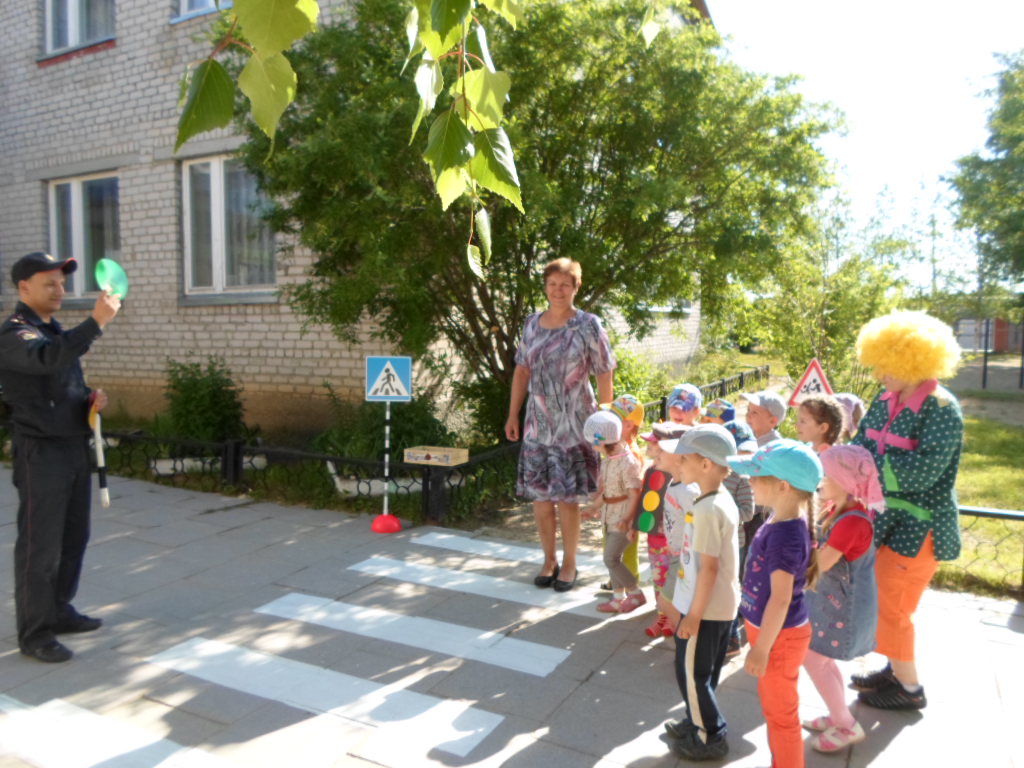  Дорожные знаки стоят на дорогах и подсказывают водителям и пешеходам как нужно действовать.Ведущий: Ребята продолжим наше путешествиеПесня:  «Машина»  Ведущий: Уважаемый инспектор наши ребята подготовили стихи по правилам дорожного движения.                                                                                                    (Дети читают подготовленные стихи и показывают соответствующие дорожные знаки). 3 ребенок: КириллЭй, водитель осторожно Ехать быстро невозможно Знают люди все на светеВ этом месте ходят детиЭто очень важный знак,
Он висит не просто так.
Будь внимательней, шофер!Рядом садик, школьный двор.                Знак    «ДЕТИ»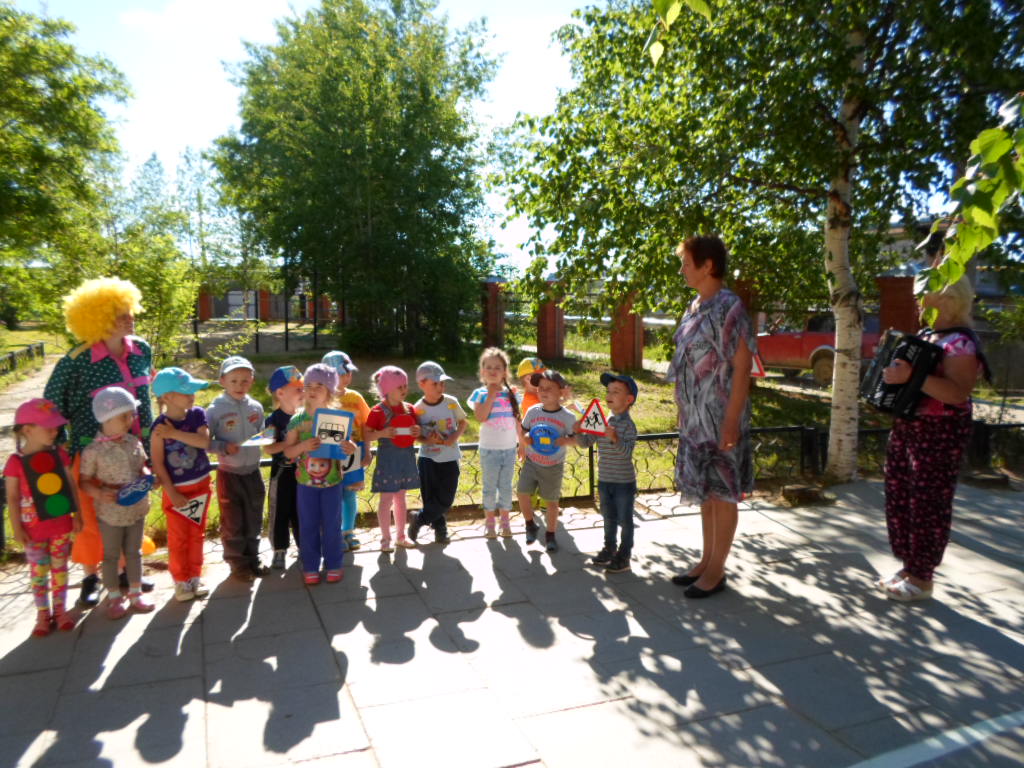 4 ребенок: ВадимПо полоскам черно белымЧеловек шагает смело Знаем мы, где он идет Пешеходный переход.                                                                     Знак     «Пешеходный переход»    5 ребенок: Лера МВ этом месте пешеход
Терпеливо транспорт ждет.
Он пешком устал шагать,
Хочет пассажиром стать.                      Знак  «Место остановки автобуса»

6 ребенок: ДанилБродят здесь посредь дороги
Лоси, волки, носороги.
Ты, водитель, не спеши,
Пусть сперва пройдут ежи                     Знак   «Дикие животные»
7 ребенок:  ЯшаЕсли нужно вам лечиться,
Знак подскажет, где больница.
Сто серьезных докторов,
Там вам скажут: «Будь здоров!              Знак    «Больница» 
8 ребенок: ЗахарЕсли нужно дозвониться,
Хоть домой, хоть заграницу,
Знак поможет, скажет онГде искать вам телефон!                      Знак    «Телефон»  9 ребенок:  Настя. СЗнак «дорожные работы».
Чинит здесь дорогу кто-то.
Скорость сбавить нужно будет,
Там ведь на дороге люди!                                                                     Знак «Дорожные работы»10 ребенок:  ПашаЕсли  вам нужна еда,
То пожалуйте сюда.
Эй, шофер, внимание!
Скоро пункт питания.                                 Знак «Пункт питания»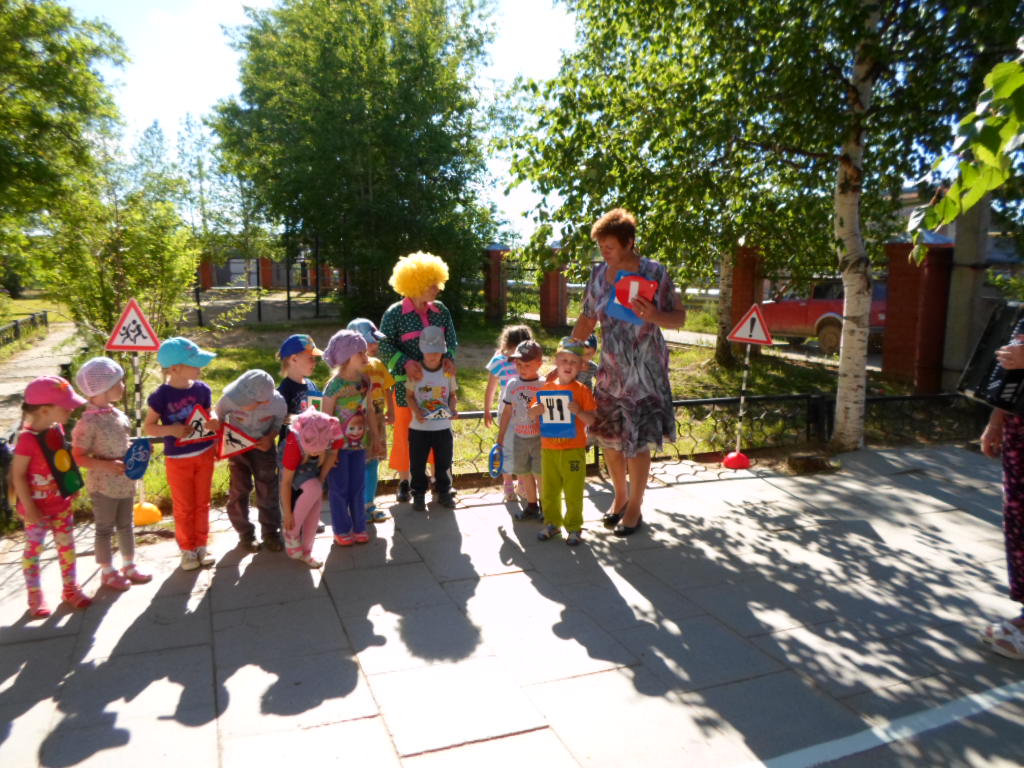 11 ребенок: Влада Знак водителя стращаетВъезд машинам запрещаетНе пытайся с горячаЕхать мимо кирпича.12 ребенок: Диана Велосипедная дорожкаОбгоняй Максим Сережку.Вам никто не помешает –Этот знак все дети знают                Знак «ВЕЛОСИПЕДНАЯ ДОРОЖКА»Ведущий:Ясным утром вдоль дороги.На траве блестит роса,
Крутят ноги вдоль дороги. Два весёлых колеса,
У загадки есть ответ:
Это мой…       (велосипед)Аттракцион:    «Прокатись на велосипеде».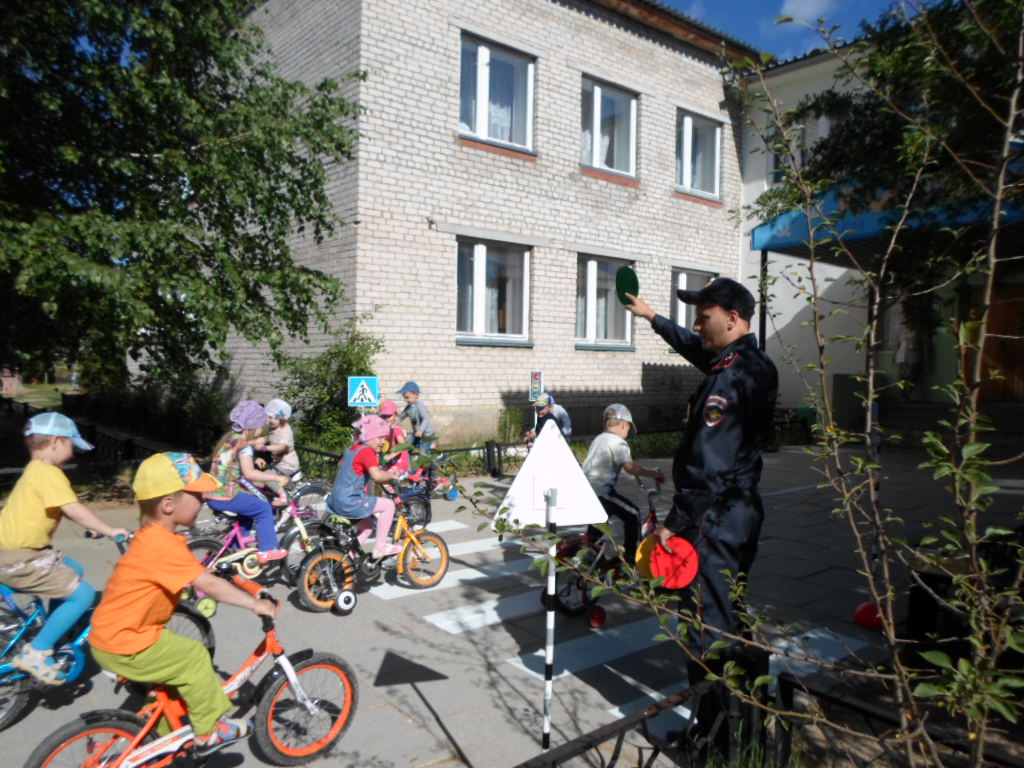 Ведущий: Ребята вы сегодня молодцы,  рассказали нашим гостям  много правил дорожного движения. Давайте будем их помнить и соблюдать. А Антошке мы подарим альбом с  дорожными знаками.Антошка: Ура! Как здорово! Спасибо вам, ребята. Теперь я выучу все дорожные знаки и все правила дорожного движения и никогда их не буду нарушать. Ведущий: А мы тебе споем весёлую песенку и ты с нами её подпевай.Песня:  «Антошка»  Инспектор ДПС и Антошка говорят до свидания и уходят.